 Johnstown Common Council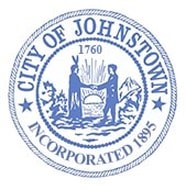 Special Meeting Council Chambers, City HallThursday, December 7, 2023 @ 5:30 p.m.MINUTESThis meeting was broadcast using Facebook Live. The public was able to view the meeting from the official City of Johnstown Facebook page: City of Johnstown, New YorkThe proceedings of this meeting were taped for the benefit of the City Clerk; the minutes are not a verbatim record of the proceedings, therefore the minutes are not a word-for-word transcript.CALL MEETING TO ORDER / PLEDGE OF ALLEGIANCE – Amy Praught, MayorROLL CALL OF COUNCIL – Carrie M. Allen, City ClerkIN ATTENDANCE:ABSENT – Scott Miller (Chris Vose & Diedrie Roemer were excused from attending the Special Meeting)PUBLIC SESSION – N/ARESOLUTIONSEXECUTIVE SESSION Council Member at Large Jeffers made a motion to enter in to executive session at 5:45 p.m. for the following reasons:Personnel matterSeconded – Council Member HaynerDiscussion: None	Ayes: 4Noes: 0Absent: 1 (S. Miller)Abstain: 0No formal action was taken during executive session.Council Member Hayner made a motion to come out of executive session at 6:47 p.m.Seconded – Council Member SpritzerDiscussion: None	Ayes: 4Noes: 0Absent: 1 (S. Miller)Abstain: 0MOTION TO ADJOURN at 6:47 p.m.Motion to Approve – Council Member HaynerSeconded – Council Member SpritzerDiscussion: None	Ayes: 4Noes: 0Absent: 1 (S. Miller)Abstain: 0Respectfully submitted,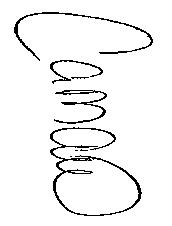 Carrie M. Allen, City Clerk  Amy Praught, MayorThomas Herr, City TreasurerScott Jeffers, Council Member-at-Large Michael M. Albanese, City Attorney Bradley Hayner, Council Member Ward 1Carrie M. Allen, City ClerkScott Miller, Council Member Ward 2Bruce Heberer, Fire Chief w/ Jim McCready, Union PresidentEric Parker, Council Member Ward 3David F. Gilbo, Chief of Police w/ Seth Mitchel, Union PresidentMax Spritzer, Council Member Ward 4Christopher J. Vose, City EngineerDiedrie M. Roemer, Director, Senior Citizens Program79.Accept donation of Armored Vehicle from Brink’s Armored Vehicle ProgramAccept donation of Armored Vehicle from Brink’s Armored Vehicle ProgramAccept donation of Armored Vehicle from Brink’s Armored Vehicle ProgramPresented by Councilmember HaynerCouncilmember ParkerDiscussion: Spritzer had questions as to what the vehicle would cost the City in terms of upkeep, insurance, etc. and what the vehicle is needed for. Gilbo stated that there isn’t an armored vehicle locally. When one has been needed in the past they’ve had to contact Albany or Syracuse. An armored vehicle is a means to providing safety to individuals for example during a standoff or active shooter situation. Other than insurance the vehicle would be no cost to the City. He would use the BOCES program to paint and DEA money to upfit the vehicle and to have it flatbed from Rhode Island. Discussion: Spritzer had questions as to what the vehicle would cost the City in terms of upkeep, insurance, etc. and what the vehicle is needed for. Gilbo stated that there isn’t an armored vehicle locally. When one has been needed in the past they’ve had to contact Albany or Syracuse. An armored vehicle is a means to providing safety to individuals for example during a standoff or active shooter situation. Other than insurance the vehicle would be no cost to the City. He would use the BOCES program to paint and DEA money to upfit the vehicle and to have it flatbed from Rhode Island. Discussion: Spritzer had questions as to what the vehicle would cost the City in terms of upkeep, insurance, etc. and what the vehicle is needed for. Gilbo stated that there isn’t an armored vehicle locally. When one has been needed in the past they’ve had to contact Albany or Syracuse. An armored vehicle is a means to providing safety to individuals for example during a standoff or active shooter situation. Other than insurance the vehicle would be no cost to the City. He would use the BOCES program to paint and DEA money to upfit the vehicle and to have it flatbed from Rhode Island. Ayes: 4Noes: 0Absent: 1 (S. Miller)Abstain: 0